Załącznik nr 4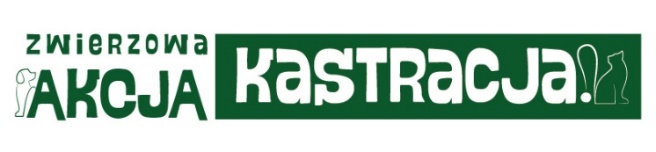 UMOWA DAROWIZNYZawarta w …………………………… w dniu …………………….. pomiędzy:„ZWIERZ” Ogólnopolska Fundacja na Rzecz Ochrony Zwierząt z siedzibą w Bieruniu, przy ul. Ekonomicznej 20, kod 43-150, wpisaną przez Sąd Rejonowy dla Katowice-Wschód w Katowicach, Wydział VIII Gospodarczy KRS do Rejestru Stowarzyszeń, innych organizacji społecznych (…) pod numerem KRS 0000538582, reprezentowaną przez:- Aleksandra Góreckiego – Prezesa Zarządu,zwanym dalej Darczyńcą, aGminą ………………………….., reprezentowaną przez: - …………………………….. – ……………………………..,zwaną dalej Obdarowaną,razem zwanymi Stronami.§ 1Przedmiotem umowy darowizny są środki pieniężne w wysokości ....................... zł (słownie: ............................), stanowiące wyłączną własność Darczyńcy.Darczyńca oświadcza, że przekazuje Obdarowanej kwotę pieniężną w wysokości ………………….. zł (słownie: ……………………………), a Obdarowana oświadcza, iż darowiznę tę przyjmuje.Darczyńca, na podstawie art. 893 kodeksu cywilnego, zobowiązuje Obdarowaną do zawarcia umowy z zakładem lekarsko-weterynaryjnym ……….., na podstawie której środki finansowe określone w ust. 1 zostaną przeznaczone na wykonanie zabiegów sterylizacji albo kastracji zwierząt domowych (psów i kotów) przebywających pod opieką mieszkańców Gminy ………… oraz na trwałe oznakowanie tych zwierząt wraz z wpisaniem do ogólnopolskiej bazy zwierząt oznakowanych  Safe animal (www.safe-animal.eu), a także na sterylizację albo kastrację kotów wolno żyjących. Darczyńca poleca, aby zawarcie umowy opisanej powyżej nastąpiło nie później niż do dnia ......................Wydatkowanie środków, o których mowa w ust. 1 będzie przebiegało na zasadach określonych w porozumieniu podpisanym między Stronami w dniu ……………………….§ 2Darczyńca oświadcza, iż wydanie przedmiotu darowizny, o którym mowa w  § 1 ust. 1 zostanie dokonane przez Darczyńcę do dnia ………………………. przez wpłatę środków pieniężnych na rachunek bankowy Obdarowanego prowadzony w banku ................................ o numerze …………………………………………., w drodze polecenia przelewu z rachunku bankowego Darczyńcy.§ 3Obdarowana oświadcza, iż przedmiot darowizny, o którym mowa w § 1 ust. 1, zostanie wykorzystany przez Obdarowaną w całości na cele, o których mowa w § 1 ust. 2, nie później niż do dnia ………………….. .Obdarowana zobowiązuje się do pokrycia wszystkich kosztów, które mogą powstać w związku z zawarciem i wykonaniem niniejszej Umowy.Strony zgodnie potwierdzają, iż Darczyńca może odwołać darowiznę, jeżeli Obdarowana dopuści się względem niego rażącej niewdzięczności. Za rażącą niewdzięczność Strony rozumieją m.in. wydatkowanie przez Gminę przekazanego przedmiotu darowizny na cele sprzeczne ze statutem Fundacji, w tym sprzeczne z celami niniejszej umowy oraz porozumienia wskazanego w § 1 ust. 4, jako działanie nacechowane złą wolą Gminy i skierowane przeciwko Darczyńcy. W razie skutecznego odwołania darowizny, Obdarowana zwróci przekazany jej przedmiot darowizny, w terminie 7 dni od daty odwołania darowizny.§ 4W sprawach nieuregulowanych niniejszą umową stosuje się przepisy Kodeksu cywilnego.Zmiany niniejszej umowy wymagają formy pisemnej pod rygorem nieważności.§ 5Umowa została sporządzona w 2 jednobrzmiących egzemplarzach, jednym dla Darczyńcy i jednym dla Obdarowanej.DARCZYŃCA                                                                                          OBDAROWANA